Neueröffnung am 4. Oktober 2017                                           Um 19:3o Uhr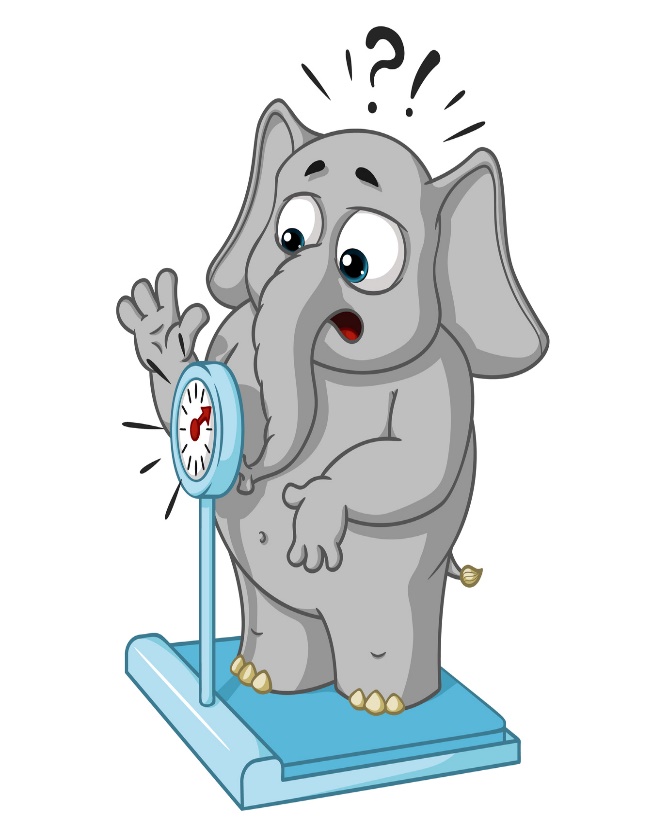 In der Physiotherapie Praxis Bleeck and van Blijkshof Kamperdickstr. 17 47475 Kamp-LintfortDie Teilnahme ist kostenlos. Eine Anmeldung nicht nötig